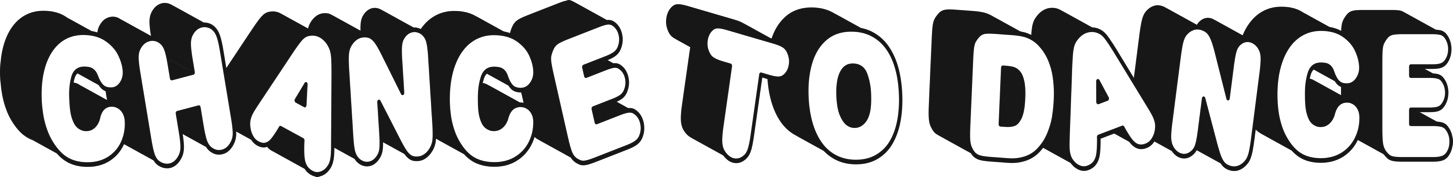 140 North Belle Mead Rd Suite F   Setauket, NY 11733  Chance2dance@aol.com2018 ADULT Summer Session 6 Week Summer Session Tuesday July 17th, 24th, 31st, August 7th, 14th, 21st				Zumba 5:30-6:15pm	$50  Yoga 8:30-9:15pm 	$50Both Zumba and Yoga	$75____________________________________________________________________________________________To register, please mail this form to Chance To Dance with full payment.  Classes Must Have 6 Students Enrolled 2 Weeks Prior To Start Date To Remain Open Name_______________________________________________________________________________________________________Address_____________________________________________________________________________________________________City_________________________________________________________________Zip____________________________________E-Mail Address_______________________________________________________________________________________________Phone Number__________________________________ Cell Phone Number _____________________________________________Birthday (Year Not Needed)_____________________________ Dance Experience_________________________________________Feel free to contact Miss Jen via email with any questions at:  Chance2dance@aol.com 